АКТ визуального осмотра земельного участкаДата осмотра       06 июля 2020 годаВремя осмотра   15-15 по адресу: р-н Оренбургский, с/с Подгородне-Покровский, с.Павловка пер.Полевой, участок №3Лица, проводившие осмотр:Ахмерова Ольга Геннадьевна – ведущий специалист администрации МО Подгородне-Покровский сельсовет;Лабеева К.О. – специалист 1 категории администрации МО Подгородне-Покровский сельсовет.На основании заявления Горячевой Т.В. собственника земельного участка (№187 от 19.06.2020) об изменении вида разрешенного использования земельного участка расположенному по адресу: обл. Оренбургская, р-н Оренбургский, с/с Подгородне-Покровский, с.Павловка пер.Полевой, участок №3, площадь 1000 кв.м., с разрешенного использования «для индивидуального жилищного строительства и ведения личного подсобного хозяйства» на «блокированная жилая застройка» код 2.3 сотрудники выехали на место нахождения земельного участка. Осмотр проводился в дневное время, при естественном освещении.При визуальном осмотре выявлено, что на земельном участке строения отсутствуют.Акт составлен в 1 экземпляре для приобщения к делу по публичным слушаниям назначенным на 14.07.2020 с 14-30.Прилагаются 2 фотографии на 1 листе.Подписи лиц, проводивших осмотр:Ахмерова О.Г.    __________________Лабеева К.О. ___________________Приложение к акту осмотра от 06.07.2020 – участок №3 пер.Полевой с.Павловка 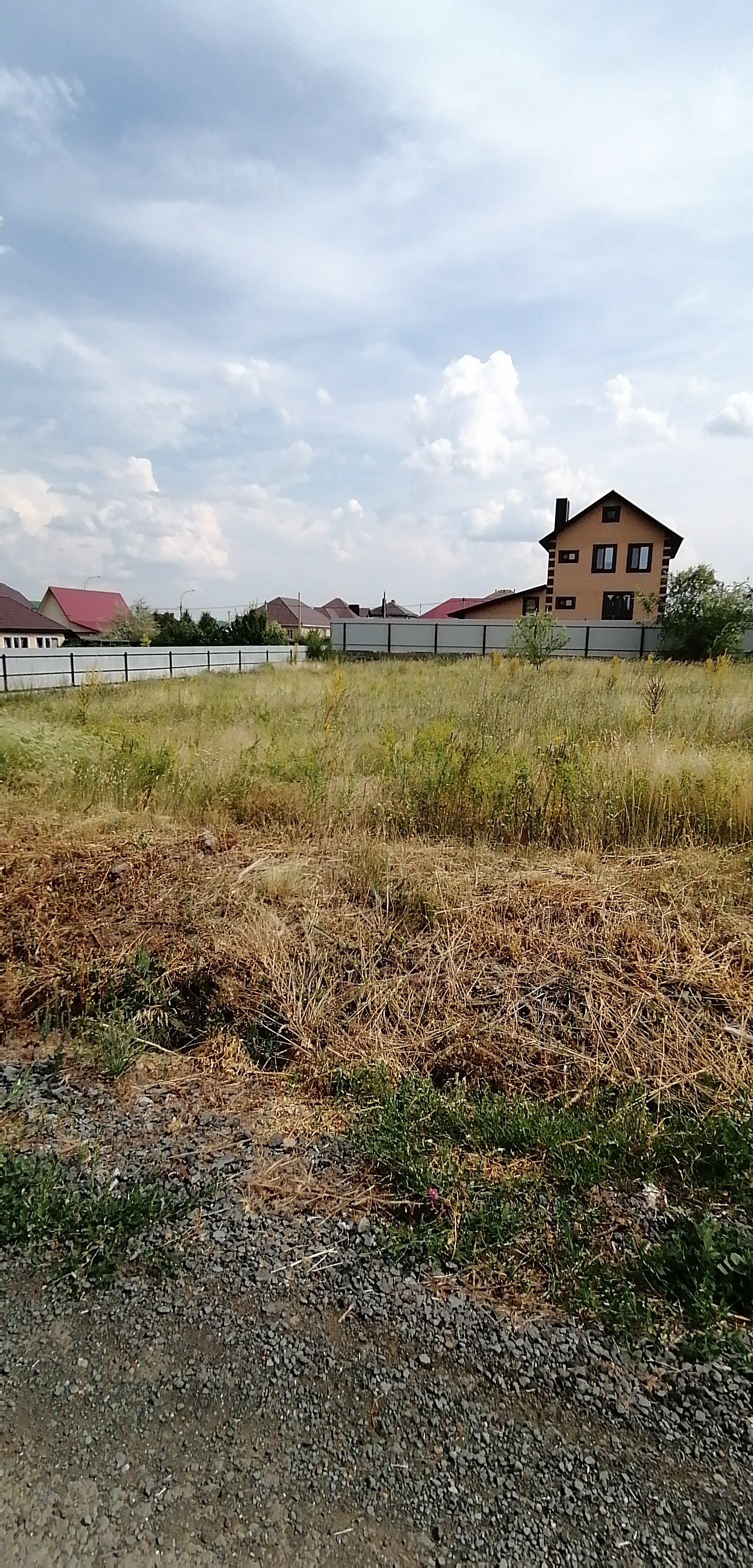 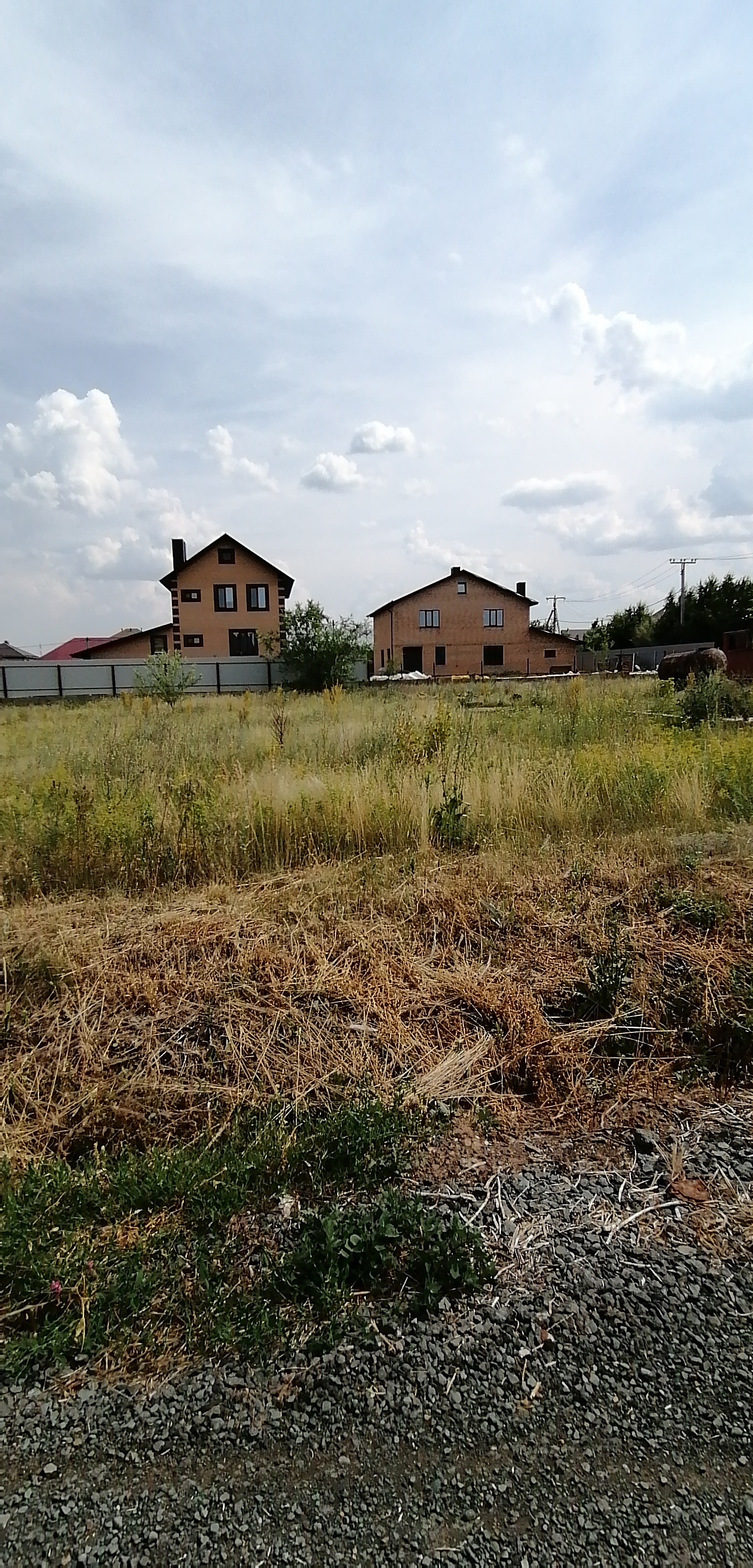 